Social Skills: Teacher Note        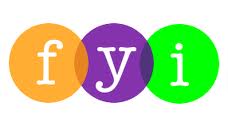 Your student just completed a social skill lesson.  The topic was: Friendship Skills – Let’s All Work Together.  Your knowledge of this lesson may help you to help your student generalize the skills to other environments.  What he/she learned:The classroomThere are a lot of students in each classThere is usually only one teacherThe teacher’s jobThe student’s jobSkills to help the student do his/her jobWhat does PARTICIPATION mean?Working TogetherCooperation what does it look like?Cooperation Activity – “Travelling Turtle” (younger students)“Lego Models” (older students)So What Do You Think?Lesson Summary CardYour student received a Lesson Summary magnet: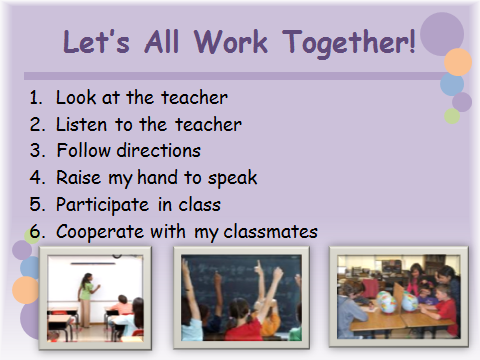 If you have a moment…Email ___________________________ with any information that may help your student for the next lesson on ____________________________.  THANK YOU!